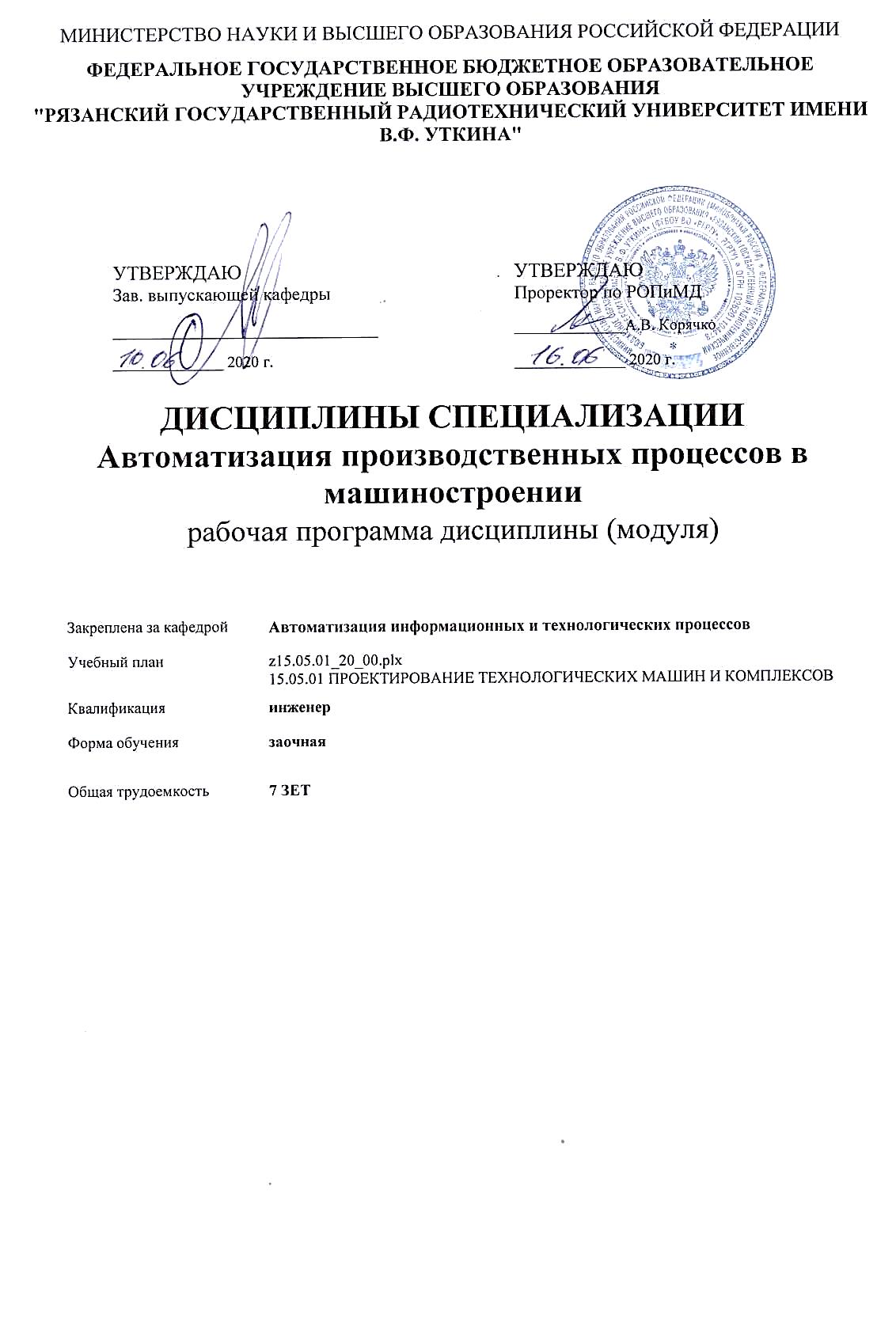 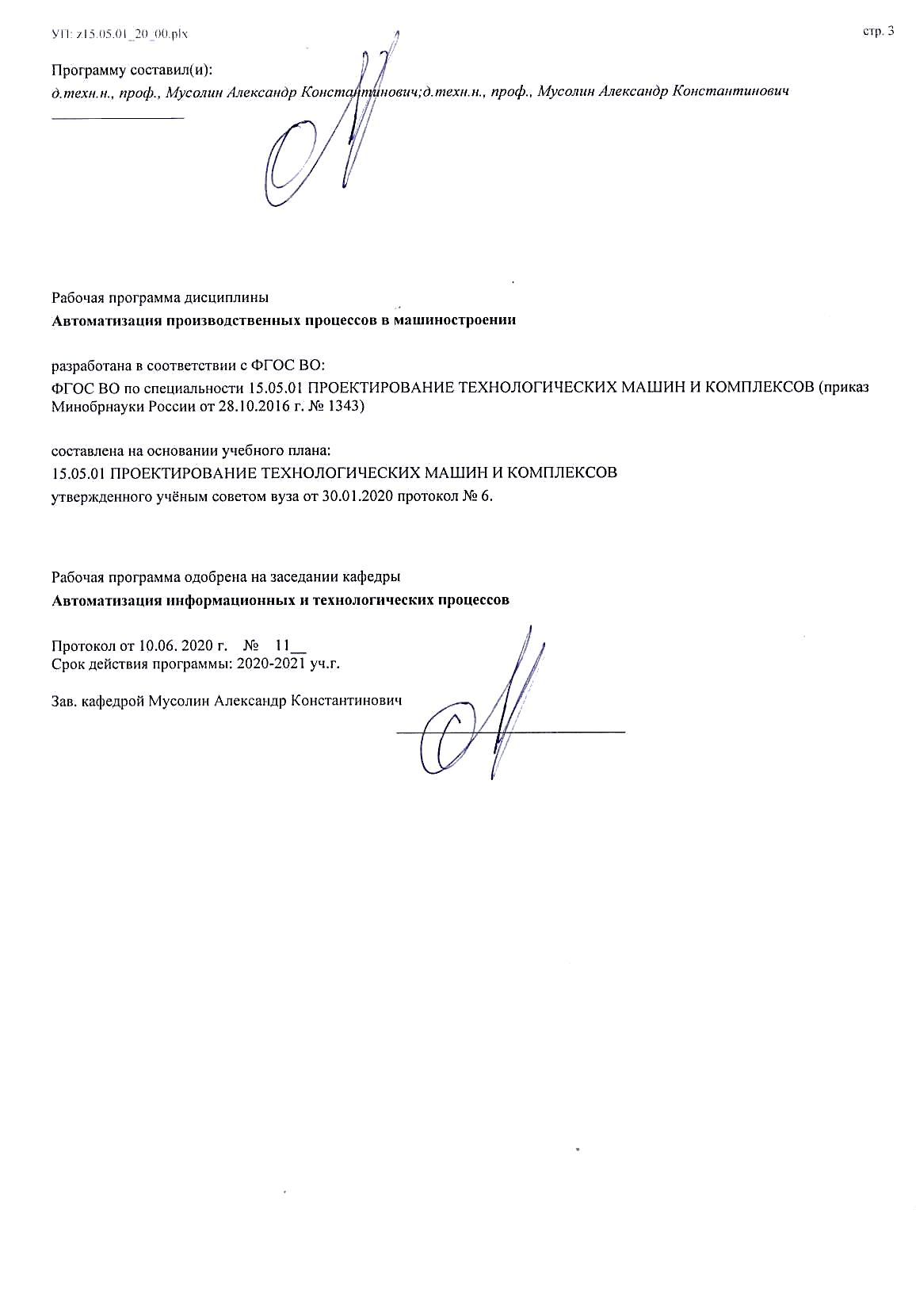 Распределение часов дисциплины по курсамРаспределение часов дисциплины по курсамРаспределение часов дисциплины по курсамРаспределение часов дисциплины по курсамРаспределение часов дисциплины по курсамРаспределение часов дисциплины по курсамКурс55ИтогоИтогоИтогоВид занятийУПРПИтогоИтогоИтогоЛекции1212121212Лабораторные44444Практические88888Иная контактная работа0,350,350,350,350,35Консультирование перед экзаменом и практикой22222Итого ауд.26,3526,3526,3526,3526,35Кoнтактная рабoта26,3526,3526,3526,3526,35Сам. работа207207207207207Часы на контроль8,658,658,658,658,65Часы на контрольные работы1010101010Итого252252252252252г. Рязаньг. РязаньУП: z15.05.01_20_00.plxУП: z15.05.01_20_00.plxстр. 4Визирование РПД для исполнения в очередном учебном годуВизирование РПД для исполнения в очередном учебном годуВизирование РПД для исполнения в очередном учебном годуВизирование РПД для исполнения в очередном учебном годуРабочая программа пересмотрена, обсуждена и одобрена дляисполнения в 2021-2022 учебном году на заседании кафедрыРабочая программа пересмотрена, обсуждена и одобрена дляисполнения в 2021-2022 учебном году на заседании кафедрыРабочая программа пересмотрена, обсуждена и одобрена дляисполнения в 2021-2022 учебном году на заседании кафедрыРабочая программа пересмотрена, обсуждена и одобрена дляисполнения в 2021-2022 учебном году на заседании кафедрыАвтоматизация информационных и технологических процессовАвтоматизация информационных и технологических процессовАвтоматизация информационных и технологических процессовАвтоматизация информационных и технологических процессовПротокол от  __ __________ 2021 г.  №  __Зав. кафедрой _______________________________________Протокол от  __ __________ 2021 г.  №  __Зав. кафедрой _______________________________________Протокол от  __ __________ 2021 г.  №  __Зав. кафедрой _______________________________________Визирование РПД для исполнения в очередном учебном годуВизирование РПД для исполнения в очередном учебном годуВизирование РПД для исполнения в очередном учебном годуВизирование РПД для исполнения в очередном учебном годуРабочая программа пересмотрена, обсуждена и одобрена дляисполнения в 2022-2023 учебном году на заседании кафедрыРабочая программа пересмотрена, обсуждена и одобрена дляисполнения в 2022-2023 учебном году на заседании кафедрыРабочая программа пересмотрена, обсуждена и одобрена дляисполнения в 2022-2023 учебном году на заседании кафедрыРабочая программа пересмотрена, обсуждена и одобрена дляисполнения в 2022-2023 учебном году на заседании кафедрыАвтоматизация информационных и технологических процессовАвтоматизация информационных и технологических процессовАвтоматизация информационных и технологических процессовАвтоматизация информационных и технологических процессовПротокол от  __ __________ 2022 г.  №  __Зав. кафедрой _______________________________________Протокол от  __ __________ 2022 г.  №  __Зав. кафедрой _______________________________________Протокол от  __ __________ 2022 г.  №  __Зав. кафедрой _______________________________________Визирование РПД для исполнения в очередном учебном годуВизирование РПД для исполнения в очередном учебном годуВизирование РПД для исполнения в очередном учебном годуВизирование РПД для исполнения в очередном учебном годуРабочая программа пересмотрена, обсуждена и одобрена дляисполнения в 2023-2024 учебном году на заседании кафедрыРабочая программа пересмотрена, обсуждена и одобрена дляисполнения в 2023-2024 учебном году на заседании кафедрыРабочая программа пересмотрена, обсуждена и одобрена дляисполнения в 2023-2024 учебном году на заседании кафедрыРабочая программа пересмотрена, обсуждена и одобрена дляисполнения в 2023-2024 учебном году на заседании кафедрыАвтоматизация информационных и технологических процессовАвтоматизация информационных и технологических процессовАвтоматизация информационных и технологических процессовАвтоматизация информационных и технологических процессовПротокол от  __ __________ 2023 г.  №  __Зав. кафедрой _______________________________________Протокол от  __ __________ 2023 г.  №  __Зав. кафедрой _______________________________________Протокол от  __ __________ 2023 г.  №  __Зав. кафедрой _______________________________________Визирование РПД для исполнения в очередном учебном годуВизирование РПД для исполнения в очередном учебном годуВизирование РПД для исполнения в очередном учебном годуВизирование РПД для исполнения в очередном учебном годуРабочая программа пересмотрена, обсуждена и одобрена дляисполнения в 2024-2025 учебном году на заседании кафедрыРабочая программа пересмотрена, обсуждена и одобрена дляисполнения в 2024-2025 учебном году на заседании кафедрыРабочая программа пересмотрена, обсуждена и одобрена дляисполнения в 2024-2025 учебном году на заседании кафедрыРабочая программа пересмотрена, обсуждена и одобрена дляисполнения в 2024-2025 учебном году на заседании кафедрыАвтоматизация информационных и технологических процессовАвтоматизация информационных и технологических процессовАвтоматизация информационных и технологических процессовАвтоматизация информационных и технологических процессовПротокол от  __ __________ 2024 г.  №  __Зав. кафедрой __________________________________________Протокол от  __ __________ 2024 г.  №  __Зав. кафедрой __________________________________________Протокол от  __ __________ 2024 г.  №  __Зав. кафедрой __________________________________________УП: z15.05.01_20_00.plxУП: z15.05.01_20_00.plxУП: z15.05.01_20_00.plxстр. 51. ЦЕЛИ ОСВОЕНИЯ ДИСЦИПЛИНЫ (МОДУЛЯ)1. ЦЕЛИ ОСВОЕНИЯ ДИСЦИПЛИНЫ (МОДУЛЯ)1. ЦЕЛИ ОСВОЕНИЯ ДИСЦИПЛИНЫ (МОДУЛЯ)1. ЦЕЛИ ОСВОЕНИЯ ДИСЦИПЛИНЫ (МОДУЛЯ)1. ЦЕЛИ ОСВОЕНИЯ ДИСЦИПЛИНЫ (МОДУЛЯ)1.1Цель преподавания дисциплины - сформировать у студентов знания о методах и средствах автоматизации производственных процессов и производств в машиностроении.Цель преподавания дисциплины - сформировать у студентов знания о методах и средствах автоматизации производственных процессов и производств в машиностроении.Цель преподавания дисциплины - сформировать у студентов знания о методах и средствах автоматизации производственных процессов и производств в машиностроении.Цель преподавания дисциплины - сформировать у студентов знания о методах и средствах автоматизации производственных процессов и производств в машиностроении.1.2Задачи изучения дисциплины – освоение студентами принципов и методов построения автоматизированных систем управления технологическими и производственными процессами на основе современных технических средств автоматизации.Задачи изучения дисциплины – освоение студентами принципов и методов построения автоматизированных систем управления технологическими и производственными процессами на основе современных технических средств автоматизации.Задачи изучения дисциплины – освоение студентами принципов и методов построения автоматизированных систем управления технологическими и производственными процессами на основе современных технических средств автоматизации.Задачи изучения дисциплины – освоение студентами принципов и методов построения автоматизированных систем управления технологическими и производственными процессами на основе современных технических средств автоматизации.2. МЕСТО ДИСЦИПЛИНЫ (МОДУЛЯ) В СТРУКТУРЕ ОБРАЗОВАТЕЛЬНОЙ ПРОГРАММЫ2. МЕСТО ДИСЦИПЛИНЫ (МОДУЛЯ) В СТРУКТУРЕ ОБРАЗОВАТЕЛЬНОЙ ПРОГРАММЫ2. МЕСТО ДИСЦИПЛИНЫ (МОДУЛЯ) В СТРУКТУРЕ ОБРАЗОВАТЕЛЬНОЙ ПРОГРАММЫ2. МЕСТО ДИСЦИПЛИНЫ (МОДУЛЯ) В СТРУКТУРЕ ОБРАЗОВАТЕЛЬНОЙ ПРОГРАММЫ2. МЕСТО ДИСЦИПЛИНЫ (МОДУЛЯ) В СТРУКТУРЕ ОБРАЗОВАТЕЛЬНОЙ ПРОГРАММЫЦикл (раздел) ОП:Цикл (раздел) ОП:Б1.Б.23Б1.Б.23Б1.Б.232.1Требования к предварительной подготовке обучающегося:Требования к предварительной подготовке обучающегося:Требования к предварительной подготовке обучающегося:Требования к предварительной подготовке обучающегося:2.1.1Базы данных и СУБДБазы данных и СУБДБазы данных и СУБДБазы данных и СУБД2.1.2Системы и средства технологического и метрологического контроля производстваСистемы и средства технологического и метрологического контроля производстваСистемы и средства технологического и метрологического контроля производстваСистемы и средства технологического и метрологического контроля производства2.1.3Технология машиностроенияТехнология машиностроенияТехнология машиностроенияТехнология машиностроения2.1.4Автоматизация конструкторско-технологической подготовки производстваАвтоматизация конструкторско-технологической подготовки производстваАвтоматизация конструкторско-технологической подготовки производстваАвтоматизация конструкторско-технологической подготовки производства2.1.5Основы компьютерного 3D-моделирования и инженерного анализаОсновы компьютерного 3D-моделирования и инженерного анализаОсновы компьютерного 3D-моделирования и инженерного анализаОсновы компьютерного 3D-моделирования и инженерного анализа2.1.6Проектирование сложных человеко-машинных системПроектирование сложных человеко-машинных системПроектирование сложных человеко-машинных системПроектирование сложных человеко-машинных систем2.1.7Технологическая оснасткаТехнологическая оснасткаТехнологическая оснасткаТехнологическая оснастка2.1.8Аппаратные средства систем управления в машиностроенииАппаратные средства систем управления в машиностроенииАппаратные средства систем управления в машиностроенииАппаратные средства систем управления в машиностроении2.1.9МикроконтроллерыМикроконтроллерыМикроконтроллерыМикроконтроллеры2.1.10Микропроцессорные системы в машиностроенииМикропроцессорные системы в машиностроенииМикропроцессорные системы в машиностроенииМикропроцессорные системы в машиностроении2.1.11Основы проектирования и детали машинОсновы проектирования и детали машинОсновы проектирования и детали машинОсновы проектирования и детали машин2.1.12Программируемые логические контроллерыПрограммируемые логические контроллерыПрограммируемые логические контроллерыПрограммируемые логические контроллеры2.1.13Функциональные узлы и архитектура вычислительных системФункциональные узлы и архитектура вычислительных системФункциональные узлы и архитектура вычислительных системФункциональные узлы и архитектура вычислительных систем2.1.14Компьютерная графикаКомпьютерная графикаКомпьютерная графикаКомпьютерная графика2.1.15Сопротивление материаловСопротивление материаловСопротивление материаловСопротивление материалов2.1.16Управление техническими системамиУправление техническими системамиУправление техническими системамиУправление техническими системами2.1.17Конструкционное материаловедениеКонструкционное материаловедениеКонструкционное материаловедениеКонструкционное материаловедение2.1.18МатериаловедениеМатериаловедениеМатериаловедениеМатериаловедение2.1.19Теория машин и механизмовТеория машин и механизмовТеория машин и механизмовТеория машин и механизмов2.1.20Начертательная геометрия и инженерная графикаНачертательная геометрия и инженерная графикаНачертательная геометрия и инженерная графикаНачертательная геометрия и инженерная графика2.1.21Основы объектно-ориентированного программированияОсновы объектно-ориентированного программированияОсновы объектно-ориентированного программированияОсновы объектно-ориентированного программирования2.1.22Процессы и операции формообразованияПроцессы и операции формообразованияПроцессы и операции формообразованияПроцессы и операции формообразования2.1.23Практика по получению первичных профессиональных умений и навыков, в том числе умений и навыков научно- исследовательской деятельностиПрактика по получению первичных профессиональных умений и навыков, в том числе умений и навыков научно- исследовательской деятельностиПрактика по получению первичных профессиональных умений и навыков, в том числе умений и навыков научно- исследовательской деятельностиПрактика по получению первичных профессиональных умений и навыков, в том числе умений и навыков научно- исследовательской деятельности2.1.24Учебная практикаУчебная практикаУчебная практикаУчебная практика2.2Дисциплины (модули) и практики, для которых освоение данной дисциплины (модуля) необходимо как предшествующее:Дисциплины (модули) и практики, для которых освоение данной дисциплины (модуля) необходимо как предшествующее:Дисциплины (модули) и практики, для которых освоение данной дисциплины (модуля) необходимо как предшествующее:Дисциплины (модули) и практики, для которых освоение данной дисциплины (модуля) необходимо как предшествующее:2.2.1Конструкторская практикаКонструкторская практикаКонструкторская практикаКонструкторская практика2.2.2Прикладное программное обеспечение в системах автоматизацииПрикладное программное обеспечение в системах автоматизацииПрикладное программное обеспечение в системах автоматизацииПрикладное программное обеспечение в системах автоматизации2.2.3Проектная деятельность в информационных технологияхПроектная деятельность в информационных технологияхПроектная деятельность в информационных технологияхПроектная деятельность в информационных технологиях2.2.4Подготовка к процедуре защиты и процедура защиты выпускной квалификационной работыПодготовка к процедуре защиты и процедура защиты выпускной квалификационной работыПодготовка к процедуре защиты и процедура защиты выпускной квалификационной работыПодготовка к процедуре защиты и процедура защиты выпускной квалификационной работы2.2.5Преддипломная практикаПреддипломная практикаПреддипломная практикаПреддипломная практика3. КОМПЕТЕНЦИИ ОБУЧАЮЩЕГОСЯ, ФОРМИРУЕМЫЕ В РЕЗУЛЬТАТЕ ОСВОЕНИЯ ДИСЦИПЛИНЫ (МОДУЛЯ)3. КОМПЕТЕНЦИИ ОБУЧАЮЩЕГОСЯ, ФОРМИРУЕМЫЕ В РЕЗУЛЬТАТЕ ОСВОЕНИЯ ДИСЦИПЛИНЫ (МОДУЛЯ)3. КОМПЕТЕНЦИИ ОБУЧАЮЩЕГОСЯ, ФОРМИРУЕМЫЕ В РЕЗУЛЬТАТЕ ОСВОЕНИЯ ДИСЦИПЛИНЫ (МОДУЛЯ)3. КОМПЕТЕНЦИИ ОБУЧАЮЩЕГОСЯ, ФОРМИРУЕМЫЕ В РЕЗУЛЬТАТЕ ОСВОЕНИЯ ДИСЦИПЛИНЫ (МОДУЛЯ)3. КОМПЕТЕНЦИИ ОБУЧАЮЩЕГОСЯ, ФОРМИРУЕМЫЕ В РЕЗУЛЬТАТЕ ОСВОЕНИЯ ДИСЦИПЛИНЫ (МОДУЛЯ)ОК-3: Готовностью к саморазвитию, самореализации, использованию творческого потенциалаОК-3: Готовностью к саморазвитию, самореализации, использованию творческого потенциалаОК-3: Готовностью к саморазвитию, самореализации, использованию творческого потенциалаОК-3: Готовностью к саморазвитию, самореализации, использованию творческого потенциалаОК-3: Готовностью к саморазвитию, самореализации, использованию творческого потенциала.....Знать  приемы эффективной самостоятельной работы при выполнении профессиональных обязанностей, способы отбора информации в сфере профессиональной деятельности Знать  приемы эффективной самостоятельной работы при выполнении профессиональных обязанностей, способы отбора информации в сфере профессиональной деятельности Знать  приемы эффективной самостоятельной работы при выполнении профессиональных обязанностей, способы отбора информации в сфере профессиональной деятельности Знать  приемы эффективной самостоятельной работы при выполнении профессиональных обязанностей, способы отбора информации в сфере профессиональной деятельности Знать  приемы эффективной самостоятельной работы при выполнении профессиональных обязанностей, способы отбора информации в сфере профессиональной деятельности Уметь  приобретать самостоятельно необходимые знания и умения для выполнения профессиональной деятельности Уметь  приобретать самостоятельно необходимые знания и умения для выполнения профессиональной деятельности Уметь  приобретать самостоятельно необходимые знания и умения для выполнения профессиональной деятельности Уметь  приобретать самостоятельно необходимые знания и умения для выполнения профессиональной деятельности Уметь  приобретать самостоятельно необходимые знания и умения для выполнения профессиональной деятельности Владеть  методами структурирования информации в профессиональной деятельности Владеть  методами структурирования информации в профессиональной деятельности Владеть  методами структурирования информации в профессиональной деятельности Владеть  методами структурирования информации в профессиональной деятельности Владеть  методами структурирования информации в профессиональной деятельности УП: z15.05.01_20_00.plxУП: z15.05.01_20_00.plxстр. 6ОПК-2: Владением основными методами, способами и средствами получения, хранения, переработки информации, навыками работы с компьютером как средством управления информациейОПК-2: Владением основными методами, способами и средствами получения, хранения, переработки информации, навыками работы с компьютером как средством управления информациейОПК-2: Владением основными методами, способами и средствами получения, хранения, переработки информации, навыками работы с компьютером как средством управления информациейОПК-2: Владением основными методами, способами и средствами получения, хранения, переработки информации, навыками работы с компьютером как средством управления информацией....Знать  основные виды и процедуры обработки информации; модели и методы решения задач обработки информации (генерация отчетов, поддержка принятия решений, анализ данных, искусственный интеллект, обработка изображений) Знать  основные виды и процедуры обработки информации; модели и методы решения задач обработки информации (генерация отчетов, поддержка принятия решений, анализ данных, искусственный интеллект, обработка изображений) Знать  основные виды и процедуры обработки информации; модели и методы решения задач обработки информации (генерация отчетов, поддержка принятия решений, анализ данных, искусственный интеллект, обработка изображений) Знать  основные виды и процедуры обработки информации; модели и методы решения задач обработки информации (генерация отчетов, поддержка принятия решений, анализ данных, искусственный интеллект, обработка изображений) Уметь  решать прикладные вопросы интеллектуальных систем; осуществлять математическую и информационную постановку задач по обработке информации; соблюдать основные требования информационной безопасности, в том числе защиты государственной тайны Уметь  решать прикладные вопросы интеллектуальных систем; осуществлять математическую и информационную постановку задач по обработке информации; соблюдать основные требования информационной безопасности, в том числе защиты государственной тайны Уметь  решать прикладные вопросы интеллектуальных систем; осуществлять математическую и информационную постановку задач по обработке информации; соблюдать основные требования информационной безопасности, в том числе защиты государственной тайны Уметь  решать прикладные вопросы интеллектуальных систем; осуществлять математическую и информационную постановку задач по обработке информации; соблюдать основные требования информационной безопасности, в том числе защиты государственной тайны Владеть  методами и средствами анализа информационных систем, технологиями реализации, внедрения проекта информационной системы Владеть  методами и средствами анализа информационных систем, технологиями реализации, внедрения проекта информационной системы Владеть  методами и средствами анализа информационных систем, технологиями реализации, внедрения проекта информационной системы Владеть  методами и средствами анализа информационных систем, технологиями реализации, внедрения проекта информационной системы ПК-15: Способностью принимать участие в работах по расчету и проектированию машин, электроприводов, гидроприводов, средств гидропневмоавтоматики, систем, различных комплексов, процессов, оборудования и производственных объектов, деталей и узлов машиностроительных конструкций в соответствии с техническими заданиями и использованием стандартных средств автоматизации проектированияПК-15: Способностью принимать участие в работах по расчету и проектированию машин, электроприводов, гидроприводов, средств гидропневмоавтоматики, систем, различных комплексов, процессов, оборудования и производственных объектов, деталей и узлов машиностроительных конструкций в соответствии с техническими заданиями и использованием стандартных средств автоматизации проектированияПК-15: Способностью принимать участие в работах по расчету и проектированию машин, электроприводов, гидроприводов, средств гидропневмоавтоматики, систем, различных комплексов, процессов, оборудования и производственных объектов, деталей и узлов машиностроительных конструкций в соответствии с техническими заданиями и использованием стандартных средств автоматизации проектированияПК-15: Способностью принимать участие в работах по расчету и проектированию машин, электроприводов, гидроприводов, средств гидропневмоавтоматики, систем, различных комплексов, процессов, оборудования и производственных объектов, деталей и узлов машиностроительных конструкций в соответствии с техническими заданиями и использованием стандартных средств автоматизации проектирования....Знать  методы расчета электроприводов, гидроприводов, средств гидропневмоавтоматики, различных комплексов, процессов, оборудования и производственных объектов, деталей и узлов машиностроения Знать  методы расчета электроприводов, гидроприводов, средств гидропневмоавтоматики, различных комплексов, процессов, оборудования и производственных объектов, деталей и узлов машиностроения Знать  методы расчета электроприводов, гидроприводов, средств гидропневмоавтоматики, различных комплексов, процессов, оборудования и производственных объектов, деталей и узлов машиностроения Знать  методы расчета электроприводов, гидроприводов, средств гидропневмоавтоматики, различных комплексов, процессов, оборудования и производственных объектов, деталей и узлов машиностроения Уметь  использовать программы (CAE/CAD) Уметь  использовать программы (CAE/CAD) Уметь  использовать программы (CAE/CAD) Уметь  использовать программы (CAE/CAD) Владеть  программами по разработке изделий (CAE/CAD) Владеть  программами по разработке изделий (CAE/CAD) Владеть  программами по разработке изделий (CAE/CAD) Владеть  программами по разработке изделий (CAE/CAD) ПК-16: способностью подготавливать технические задания на разработку проектных решений, разрабатывать эскизные, технические и рабочие проекты машин, электроприводов, гидроприводов, средств гидропневмоавтоматики, систем, различных комплексов, процессов, оборудования и производственных объектов с использованием средств автоматизации проектирования и передового опыта разработки конкурентоспособных изделий, участвовать в рассмотрении различной технической документации, подготавливать необходимые обзоры, отзывы, заключенияПК-16: способностью подготавливать технические задания на разработку проектных решений, разрабатывать эскизные, технические и рабочие проекты машин, электроприводов, гидроприводов, средств гидропневмоавтоматики, систем, различных комплексов, процессов, оборудования и производственных объектов с использованием средств автоматизации проектирования и передового опыта разработки конкурентоспособных изделий, участвовать в рассмотрении различной технической документации, подготавливать необходимые обзоры, отзывы, заключенияПК-16: способностью подготавливать технические задания на разработку проектных решений, разрабатывать эскизные, технические и рабочие проекты машин, электроприводов, гидроприводов, средств гидропневмоавтоматики, систем, различных комплексов, процессов, оборудования и производственных объектов с использованием средств автоматизации проектирования и передового опыта разработки конкурентоспособных изделий, участвовать в рассмотрении различной технической документации, подготавливать необходимые обзоры, отзывы, заключенияПК-16: способностью подготавливать технические задания на разработку проектных решений, разрабатывать эскизные, технические и рабочие проекты машин, электроприводов, гидроприводов, средств гидропневмоавтоматики, систем, различных комплексов, процессов, оборудования и производственных объектов с использованием средств автоматизации проектирования и передового опыта разработки конкурентоспособных изделий, участвовать в рассмотрении различной технической документации, подготавливать необходимые обзоры, отзывы, заключения....Знать  стадии разработки изделий Знать  стадии разработки изделий Знать  стадии разработки изделий Знать  стадии разработки изделий Уметь  подготавливать техническое задание на разработку электроприводов, гидроприводов, средств гидропневмоавтоматики, систем, различных комплексов, процессов, оборудования и произвожственных объектов с использованием средств проектирования Уметь  подготавливать техническое задание на разработку электроприводов, гидроприводов, средств гидропневмоавтоматики, систем, различных комплексов, процессов, оборудования и произвожственных объектов с использованием средств проектирования Уметь  подготавливать техническое задание на разработку электроприводов, гидроприводов, средств гидропневмоавтоматики, систем, различных комплексов, процессов, оборудования и произвожственных объектов с использованием средств проектирования Уметь  подготавливать техническое задание на разработку электроприводов, гидроприводов, средств гидропневмоавтоматики, систем, различных комплексов, процессов, оборудования и произвожственных объектов с использованием средств проектирования Владеть  автоматизированными системами по разработке изделий (CAE/CAD) Владеть  автоматизированными системами по разработке изделий (CAE/CAD) Владеть  автоматизированными системами по разработке изделий (CAE/CAD) Владеть  автоматизированными системами по разработке изделий (CAE/CAD) ПСК-23.5: Способностью обеспечивать управление и организацию производства с применением машин и технологических комплексов в машиностроении машин и автоматизированных технологических комплексовПСК-23.5: Способностью обеспечивать управление и организацию производства с применением машин и технологических комплексов в машиностроении машин и автоматизированных технологических комплексовПСК-23.5: Способностью обеспечивать управление и организацию производства с применением машин и технологических комплексов в машиностроении машин и автоматизированных технологических комплексовПСК-23.5: Способностью обеспечивать управление и организацию производства с применением машин и технологических комплексов в машиностроении машин и автоматизированных технологических комплексов....Знать  машиностроительное производство Знать  машиностроительное производство Знать  машиностроительное производство Знать  машиностроительное производство Уметь  управлять машиностроительным производством Уметь  управлять машиностроительным производством Уметь  управлять машиностроительным производством Уметь  управлять машиностроительным производством Владеть  автоматизированными системами управления производством Владеть  автоматизированными системами управления производством Владеть  автоматизированными системами управления производством Владеть  автоматизированными системами управления производством В результате освоения дисциплины (модуля) обучающийся долженВ результате освоения дисциплины (модуля) обучающийся долженВ результате освоения дисциплины (модуля) обучающийся долженВ результате освоения дисциплины (модуля) обучающийся должен3.1Знать:Знать:Знать:3.1.1- основные схемы автоматизации типовых технологических объектов;- основные схемы автоматизации типовых технологических объектов;- основные схемы автоматизации типовых технологических объектов;3.1.2- структуры и функции автоматизированных систем управления;- структуры и функции автоматизированных систем управления;- структуры и функции автоматизированных систем управления;3.1.3- задачи и алгоритмы централизованной обработки информации в автоматизированной системе управления технологическими процессами (АСУ ТП);- задачи и алгоритмы централизованной обработки информации в автоматизированной системе управления технологическими процессами (АСУ ТП);- задачи и алгоритмы централизованной обработки информации в автоматизированной системе управления технологическими процессами (АСУ ТП);3.1.4- задачи и алгоритмы оптимального управления технологическими и производственными  процессами с помощью ЭВМ.- задачи и алгоритмы оптимального управления технологическими и производственными  процессами с помощью ЭВМ.- задачи и алгоритмы оптимального управления технологическими и производственными  процессами с помощью ЭВМ.3.2Уметь:Уметь:Уметь:3.2.1- проводить анализ технологического процесса как объекта управления;- проводить анализ технологического процесса как объекта управления;- проводить анализ технологического процесса как объекта управления;3.2.2- выбирать для данного технологического и производственного процессов функциональную схему автоматизации;- выбирать для данного технологического и производственного процессов функциональную схему автоматизации;- выбирать для данного технологического и производственного процессов функциональную схему автоматизации;3.2.3- разрабатывать алгоритмы централизованного контроля координат технологического объекта;- разрабатывать алгоритмы централизованного контроля координат технологического объекта;- разрабатывать алгоритмы централизованного контроля координат технологического объекта;УП: z15.05.01_20_00.plxУП: z15.05.01_20_00.plxУП: z15.05.01_20_00.plxстр. 73.2.4- рассчитывать одноконтурные и многоконтурные системы автоматического регулирования применительно к конкретному технологическому объекту.- рассчитывать одноконтурные и многоконтурные системы автоматического регулирования применительно к конкретному технологическому объекту.- рассчитывать одноконтурные и многоконтурные системы автоматического регулирования применительно к конкретному технологическому объекту.- рассчитывать одноконтурные и многоконтурные системы автоматического регулирования применительно к конкретному технологическому объекту.- рассчитывать одноконтурные и многоконтурные системы автоматического регулирования применительно к конкретному технологическому объекту.- рассчитывать одноконтурные и многоконтурные системы автоматического регулирования применительно к конкретному технологическому объекту.- рассчитывать одноконтурные и многоконтурные системы автоматического регулирования применительно к конкретному технологическому объекту.- рассчитывать одноконтурные и многоконтурные системы автоматического регулирования применительно к конкретному технологическому объекту.- рассчитывать одноконтурные и многоконтурные системы автоматического регулирования применительно к конкретному технологическому объекту.3.3Владеть:Владеть:Владеть:Владеть:Владеть:Владеть:Владеть:Владеть:Владеть:3.3.1- принципами организации и составом программного обеспечения АСУ ТП;- принципами организации и составом программного обеспечения АСУ ТП;- принципами организации и составом программного обеспечения АСУ ТП;- принципами организации и составом программного обеспечения АСУ ТП;- принципами организации и составом программного обеспечения АСУ ТП;- принципами организации и составом программного обеспечения АСУ ТП;- принципами организации и составом программного обеспечения АСУ ТП;- принципами организации и составом программного обеспечения АСУ ТП;- принципами организации и составом программного обеспечения АСУ ТП;3.3.2- алгоритмами анализа технологического процесса;- алгоритмами анализа технологического процесса;- алгоритмами анализа технологического процесса;- алгоритмами анализа технологического процесса;- алгоритмами анализа технологического процесса;- алгоритмами анализа технологического процесса;- алгоритмами анализа технологического процесса;- алгоритмами анализа технологического процесса;- алгоритмами анализа технологического процесса;3.3.3- методикой проектирования АСУ ТП.- методикой проектирования АСУ ТП.- методикой проектирования АСУ ТП.- методикой проектирования АСУ ТП.- методикой проектирования АСУ ТП.- методикой проектирования АСУ ТП.- методикой проектирования АСУ ТП.- методикой проектирования АСУ ТП.- методикой проектирования АСУ ТП.4. СТРУКТУРА И СОДЕРЖАНИЕ ДИСЦИПЛИНЫ (МОДУЛЯ)4. СТРУКТУРА И СОДЕРЖАНИЕ ДИСЦИПЛИНЫ (МОДУЛЯ)4. СТРУКТУРА И СОДЕРЖАНИЕ ДИСЦИПЛИНЫ (МОДУЛЯ)4. СТРУКТУРА И СОДЕРЖАНИЕ ДИСЦИПЛИНЫ (МОДУЛЯ)4. СТРУКТУРА И СОДЕРЖАНИЕ ДИСЦИПЛИНЫ (МОДУЛЯ)4. СТРУКТУРА И СОДЕРЖАНИЕ ДИСЦИПЛИНЫ (МОДУЛЯ)4. СТРУКТУРА И СОДЕРЖАНИЕ ДИСЦИПЛИНЫ (МОДУЛЯ)4. СТРУКТУРА И СОДЕРЖАНИЕ ДИСЦИПЛИНЫ (МОДУЛЯ)4. СТРУКТУРА И СОДЕРЖАНИЕ ДИСЦИПЛИНЫ (МОДУЛЯ)4. СТРУКТУРА И СОДЕРЖАНИЕ ДИСЦИПЛИНЫ (МОДУЛЯ)Код занятияКод занятияНаименование разделов и тем /вид занятия/Наименование разделов и тем /вид занятия/Семестр / КурсЧасовКомпетен-цииЛитератураФорма контроляФорма контроляРаздел 1.Раздел 1.1.11.1Введение. Механизация и автоматизация производства. Технико-экономические и социальные предпосылки для механизации и автоматизации производства. /Тема/Введение. Механизация и автоматизация производства. Технико-экономические и социальные предпосылки для механизации и автоматизации производства. /Тема/501.21.2Общие сведения об автоматизации производства. Роль и значение автоматизации производства в социально-экономическом развитии общества. Повышение уровня автоматизации - закономерность развития производства./Лек/Общие сведения об автоматизации производства. Роль и значение автоматизации производства в социально-экономическом развитии общества. Повышение уровня автоматизации - закономерность развития производства./Лек/52ПК-15 ПК- 16 ОПК-2 ОК-3 ПСК- 23.5Л1.2 Л1.4Л2.2Э1 Э21.31.3Состояние современного промышленного производства. Механизация и автоматизация производственных процессов машиностроения, их взаимосвязь. Технико-экономические преимущества автоматизированных и автоматических систем и процессов. Социальные последствия автоматизации производства./Ср/Состояние современного промышленного производства. Механизация и автоматизация производственных процессов машиностроения, их взаимосвязь. Технико-экономические преимущества автоматизированных и автоматических систем и процессов. Социальные последствия автоматизации производства./Ср/520ПК-15 ПК- 16 ОПК-2 ОК-3 ПСК- 23.5Л1.1 Л1.3Л2.1Э1 Э21.41.4Структура и составляющие производственного процесса. /Тема/Структура и составляющие производственного процесса. /Тема/501.51.5Классификация  и  структура  современных технологических объектов управления./Лек/Классификация  и  структура  современных технологических объектов управления./Лек/52ПК-15 ПК- 16 ОПК-2 ОК-3 ПСК- 23.5Л1.2 Л1.4Э1 Э21.61.6Производственный процесс как поток материалов, энергии и информации. /Тема/Производственный процесс как поток материалов, энергии и информации. /Тема/501.71.7Потоки материалов в производстве. Роль информационных потоков при автоматизации технологических процессов и производств. Производственный процесс как совокупность материальных, энергетических и информационных потоков. /Лек/Потоки материалов в производстве. Роль информационных потоков при автоматизации технологических процессов и производств. Производственный процесс как совокупность материальных, энергетических и информационных потоков. /Лек/52ПК-15 ПК- 16 ОПК-2 ОК-3 ПСК- 23.5Л1.1 Л1.2Э1 Э21.81.8Сущность и количественное выражение характеристик производственного процесса.Взаимосвязь характеристик. Определяющее значения вида, номенклатуры и объёма выпуска продукции в установлении оптимальных показателей других характеристик. Усложнение задач автоматизации при повышении требований к гибкости производства.  /Ср/Сущность и количественное выражение характеристик производственного процесса.Взаимосвязь характеристик. Определяющее значения вида, номенклатуры и объёма выпуска продукции в установлении оптимальных показателей других характеристик. Усложнение задач автоматизации при повышении требований к гибкости производства.  /Ср/544ПК-15 ПК- 16 ОПК-2 ОК-3 ПСК- 23.5Л1.3 Л1.4Л2.2Э1 Э21.91.9/Пр//Пр/52ПК-15 ПК- 16 ОПК-2 ОК-3 ПСК- 23.5Э1 Э21.101.10Методика построения автоматизированных и автоматических производственных процессов. /Тема/Методика построения автоматизированных и автоматических производственных процессов. /Тема/50УП: z15.05.01_20_00.plxУП: z15.05.01_20_00.plxстр. 81.11Построение автоматизированных и автоматических производственных процессов как задача проектирования и обеспечения его размерных, временных, информационных и экономических связей.    /Лек/Построение автоматизированных и автоматических производственных процессов как задача проектирования и обеспечения его размерных, временных, информационных и экономических связей.    /Лек/52ПК-15 ПК- 16 ОПК-2 ОК-3 ПСК- 23.5Л1.4Л2.2Э1 Э21.12Технологичность и экономичность продукции и пути их совершенствования для условий автоматизированного производства. /Ср/Технологичность и экономичность продукции и пути их совершенствования для условий автоматизированного производства. /Ср/534ПК-15 ПК- 16 ОПК-2 ОК-3 ПСК- 23.5Л1.3 Л1.4Э1 Э21.13Компоновка автоматической линии /Лаб/Компоновка автоматической линии /Лаб/54ПК-15 ПК- 16 ОПК-2 ОК-3 ПСК- 23.5Э1 Э21.14/Пр//Пр/52ПК-15 ПК- 16 ОПК-2 ОК-3 ПСК- 23.5Э1 Э21.15Технологические процессы автоматизированного производства машиностроения. /Тема/Технологические процессы автоматизированного производства машиностроения. /Тема/501.16Технологические процессы в машиностроении и их элементы. Топологические модели процессов.  /Лек/Технологические процессы в машиностроении и их элементы. Топологические модели процессов.  /Лек/51ПК-15 ПК- 16 ОПК-2 ОК-3 ПСК- 23.5Л1.2Э1 Э21.17Непрерывные и дискретные технологические процессы. Количественная оценка звеньев модели. /Ср/Непрерывные и дискретные технологические процессы. Количественная оценка звеньев модели. /Ср/520ПК-15 ПК- 16 ОПК-2 ОК-3 ПСК- 23.5Л1.3Э1 Э21.18/Пр//Пр/54ПК-15 ПК- 16 ОПК-2 ОК-3 ПСК- 23.5Э1 Э21.19Локальные системы автоматизации сложных технологических объектов. /Тема/Локальные системы автоматизации сложных технологических объектов. /Тема/501.20Выбор выходных и управляющих переменных объекта. Применение схемных методов повышения качества регулирования координат технологических процессов.  /Лек/Выбор выходных и управляющих переменных объекта. Применение схемных методов повышения качества регулирования координат технологических процессов.  /Лек/51ПК-15 ПК- 16 ОПК-2 ОК-3 ПСК- 23.5Э1 Э21.21Функции локальных систем автоматизации технологических процессов. /Ср/Функции локальных систем автоматизации технологических процессов. /Ср/534ПК-15 ПК- 16 ОПК-2 ОК-3 ПСК- 23.5Л1.3 Л1.4Э1 Э21.22Регулирование типовых непрерывных технологических процессов и производств. /Тема/Регулирование типовых непрерывных технологических процессов и производств. /Тема/501.23Анализ типовых непрерывных технологических процессов как объектов управления. /Лек/Анализ типовых непрерывных технологических процессов как объектов управления. /Лек/51ПК-15 ПК- 16 ОПК-2 ОК-3 ПСК- 23.5Л1.3Л2.2Э1 Э21.24Анализ типовых непрерывных технологических процессов как объектов управления. Примеры систем автоматизации типовых технологических процессов. /Ср/Анализ типовых непрерывных технологических процессов как объектов управления. Примеры систем автоматизации типовых технологических процессов. /Ср/534ПК-15 ПК- 16 ОПК-2 ОК-3 ПСК- 23.5Л1.2 Л1.4Э1 Э21.25Автоматизация дискретных технологических процессов и производств. /Тема/Автоматизация дискретных технологических процессов и производств. /Тема/501.26Дискретные технологические процессы. /Лек/Дискретные технологические процессы. /Лек/51ПК-15 ПК- 16 ОПК-2 ОК-3 ПСК- 23.5Л1.2Э1 Э21.27Специфика дискретных технологических процессов как объектов управления. /Ср/Специфика дискретных технологических процессов как объектов управления. /Ср/521ПК-15 ПК- 16 ОПК-2 ОК-3 ПСК- 23.5Л1.2 Л1.3Э1 Э21.28/Контр. раб.//Контр. раб./510УП: z15.05.01_20_00.plxУП: z15.05.01_20_00.plxУП: z15.05.01_20_00.plxУП: z15.05.01_20_00.plxУП: z15.05.01_20_00.plxстр. 91.291.29/ИКР//ИКР//ИКР//ИКР/50,35ПК-15 ПК- 16 ОПК-2 ОК-3 ПСК- 23.5Э1 Э21.301.30/Кнс//Кнс//Кнс//Кнс/52ПК-15 ПК- 16 ОПК-2 ОК-3 ПСК- 23.5Э1 Э21.311.31/Экзамен//Экзамен//Экзамен//Экзамен/58,65ПК-15 ПК- 16 ОПК-2 ОК-3 ПСК- 23.5Э1 Э25. ОЦЕНОЧНЫЕ МАТЕРИАЛЫ ПО ДИСЦИПЛИНЕ (МОДУЛЮ)5. ОЦЕНОЧНЫЕ МАТЕРИАЛЫ ПО ДИСЦИПЛИНЕ (МОДУЛЮ)5. ОЦЕНОЧНЫЕ МАТЕРИАЛЫ ПО ДИСЦИПЛИНЕ (МОДУЛЮ)5. ОЦЕНОЧНЫЕ МАТЕРИАЛЫ ПО ДИСЦИПЛИНЕ (МОДУЛЮ)5. ОЦЕНОЧНЫЕ МАТЕРИАЛЫ ПО ДИСЦИПЛИНЕ (МОДУЛЮ)5. ОЦЕНОЧНЫЕ МАТЕРИАЛЫ ПО ДИСЦИПЛИНЕ (МОДУЛЮ)5. ОЦЕНОЧНЫЕ МАТЕРИАЛЫ ПО ДИСЦИПЛИНЕ (МОДУЛЮ)5. ОЦЕНОЧНЫЕ МАТЕРИАЛЫ ПО ДИСЦИПЛИНЕ (МОДУЛЮ)5. ОЦЕНОЧНЫЕ МАТЕРИАЛЫ ПО ДИСЦИПЛИНЕ (МОДУЛЮ)5. ОЦЕНОЧНЫЕ МАТЕРИАЛЫ ПО ДИСЦИПЛИНЕ (МОДУЛЮ)5. ОЦЕНОЧНЫЕ МАТЕРИАЛЫ ПО ДИСЦИПЛИНЕ (МОДУЛЮ)5. ОЦЕНОЧНЫЕ МАТЕРИАЛЫ ПО ДИСЦИПЛИНЕ (МОДУЛЮ)5. ОЦЕНОЧНЫЕ МАТЕРИАЛЫ ПО ДИСЦИПЛИНЕ (МОДУЛЮ)Оценочные материалы приведены в приложении к рабочей программе дисциплины "АВТОМАТИЗАЦИЯ ПРОИЗВОДСТВЕННЫХ ПРОЦЕССОВ В МАШИНОСТРОЕНИИ".Оценочные материалы приведены в приложении к рабочей программе дисциплины "АВТОМАТИЗАЦИЯ ПРОИЗВОДСТВЕННЫХ ПРОЦЕССОВ В МАШИНОСТРОЕНИИ".Оценочные материалы приведены в приложении к рабочей программе дисциплины "АВТОМАТИЗАЦИЯ ПРОИЗВОДСТВЕННЫХ ПРОЦЕССОВ В МАШИНОСТРОЕНИИ".Оценочные материалы приведены в приложении к рабочей программе дисциплины "АВТОМАТИЗАЦИЯ ПРОИЗВОДСТВЕННЫХ ПРОЦЕССОВ В МАШИНОСТРОЕНИИ".Оценочные материалы приведены в приложении к рабочей программе дисциплины "АВТОМАТИЗАЦИЯ ПРОИЗВОДСТВЕННЫХ ПРОЦЕССОВ В МАШИНОСТРОЕНИИ".Оценочные материалы приведены в приложении к рабочей программе дисциплины "АВТОМАТИЗАЦИЯ ПРОИЗВОДСТВЕННЫХ ПРОЦЕССОВ В МАШИНОСТРОЕНИИ".Оценочные материалы приведены в приложении к рабочей программе дисциплины "АВТОМАТИЗАЦИЯ ПРОИЗВОДСТВЕННЫХ ПРОЦЕССОВ В МАШИНОСТРОЕНИИ".Оценочные материалы приведены в приложении к рабочей программе дисциплины "АВТОМАТИЗАЦИЯ ПРОИЗВОДСТВЕННЫХ ПРОЦЕССОВ В МАШИНОСТРОЕНИИ".Оценочные материалы приведены в приложении к рабочей программе дисциплины "АВТОМАТИЗАЦИЯ ПРОИЗВОДСТВЕННЫХ ПРОЦЕССОВ В МАШИНОСТРОЕНИИ".Оценочные материалы приведены в приложении к рабочей программе дисциплины "АВТОМАТИЗАЦИЯ ПРОИЗВОДСТВЕННЫХ ПРОЦЕССОВ В МАШИНОСТРОЕНИИ".Оценочные материалы приведены в приложении к рабочей программе дисциплины "АВТОМАТИЗАЦИЯ ПРОИЗВОДСТВЕННЫХ ПРОЦЕССОВ В МАШИНОСТРОЕНИИ".Оценочные материалы приведены в приложении к рабочей программе дисциплины "АВТОМАТИЗАЦИЯ ПРОИЗВОДСТВЕННЫХ ПРОЦЕССОВ В МАШИНОСТРОЕНИИ".Оценочные материалы приведены в приложении к рабочей программе дисциплины "АВТОМАТИЗАЦИЯ ПРОИЗВОДСТВЕННЫХ ПРОЦЕССОВ В МАШИНОСТРОЕНИИ".6. УЧЕБНО-МЕТОДИЧЕСКОЕ И ИНФОРМАЦИОННОЕ ОБЕСПЕЧЕНИЕ ДИСЦИПЛИНЫ (МОДУЛЯ)6. УЧЕБНО-МЕТОДИЧЕСКОЕ И ИНФОРМАЦИОННОЕ ОБЕСПЕЧЕНИЕ ДИСЦИПЛИНЫ (МОДУЛЯ)6. УЧЕБНО-МЕТОДИЧЕСКОЕ И ИНФОРМАЦИОННОЕ ОБЕСПЕЧЕНИЕ ДИСЦИПЛИНЫ (МОДУЛЯ)6. УЧЕБНО-МЕТОДИЧЕСКОЕ И ИНФОРМАЦИОННОЕ ОБЕСПЕЧЕНИЕ ДИСЦИПЛИНЫ (МОДУЛЯ)6. УЧЕБНО-МЕТОДИЧЕСКОЕ И ИНФОРМАЦИОННОЕ ОБЕСПЕЧЕНИЕ ДИСЦИПЛИНЫ (МОДУЛЯ)6. УЧЕБНО-МЕТОДИЧЕСКОЕ И ИНФОРМАЦИОННОЕ ОБЕСПЕЧЕНИЕ ДИСЦИПЛИНЫ (МОДУЛЯ)6. УЧЕБНО-МЕТОДИЧЕСКОЕ И ИНФОРМАЦИОННОЕ ОБЕСПЕЧЕНИЕ ДИСЦИПЛИНЫ (МОДУЛЯ)6. УЧЕБНО-МЕТОДИЧЕСКОЕ И ИНФОРМАЦИОННОЕ ОБЕСПЕЧЕНИЕ ДИСЦИПЛИНЫ (МОДУЛЯ)6. УЧЕБНО-МЕТОДИЧЕСКОЕ И ИНФОРМАЦИОННОЕ ОБЕСПЕЧЕНИЕ ДИСЦИПЛИНЫ (МОДУЛЯ)6. УЧЕБНО-МЕТОДИЧЕСКОЕ И ИНФОРМАЦИОННОЕ ОБЕСПЕЧЕНИЕ ДИСЦИПЛИНЫ (МОДУЛЯ)6. УЧЕБНО-МЕТОДИЧЕСКОЕ И ИНФОРМАЦИОННОЕ ОБЕСПЕЧЕНИЕ ДИСЦИПЛИНЫ (МОДУЛЯ)6. УЧЕБНО-МЕТОДИЧЕСКОЕ И ИНФОРМАЦИОННОЕ ОБЕСПЕЧЕНИЕ ДИСЦИПЛИНЫ (МОДУЛЯ)6. УЧЕБНО-МЕТОДИЧЕСКОЕ И ИНФОРМАЦИОННОЕ ОБЕСПЕЧЕНИЕ ДИСЦИПЛИНЫ (МОДУЛЯ)6.1. Рекомендуемая литература6.1. Рекомендуемая литература6.1. Рекомендуемая литература6.1. Рекомендуемая литература6.1. Рекомендуемая литература6.1. Рекомендуемая литература6.1. Рекомендуемая литература6.1. Рекомендуемая литература6.1. Рекомендуемая литература6.1. Рекомендуемая литература6.1. Рекомендуемая литература6.1. Рекомендуемая литература6.1. Рекомендуемая литература6.1.1. Основная литература6.1.1. Основная литература6.1.1. Основная литература6.1.1. Основная литература6.1.1. Основная литература6.1.1. Основная литература6.1.1. Основная литература6.1.1. Основная литература6.1.1. Основная литература6.1.1. Основная литература6.1.1. Основная литература6.1.1. Основная литература6.1.1. Основная литература№Авторы, составителиАвторы, составителиЗаглавиеЗаглавиеЗаглавиеЗаглавиеЗаглавиеЗаглавиеИздательство, годИздательство, годКоличество/название ЭБСКоличество/название ЭБСЛ1.1Под общ.ред.Дальского А.М.Под общ.ред.Дальского А.М.Основы технологии машиностроения : Учебник для вузовОсновы технологии машиностроения : Учебник для вузовОсновы технологии машиностроения : Учебник для вузовОсновы технологии машиностроения : Учебник для вузовОсновы технологии машиностроения : Учебник для вузовОсновы технологии машиностроения : Учебник для вузовМ.:Изд-во МГТУ, 2001, 563с.М.:Изд-во МГТУ, 2001, 563с.5-7038-1284- 4,5-7038-1283 -6, 15-7038-1284- 4,5-7038-1283 -6, 1Л1.2Круглов Г.А.Круглов Г.А.Основы автоматизации производственных процессовОсновы автоматизации производственных процессовОсновы автоматизации производственных процессовОсновы автоматизации производственных процессовОсновы автоматизации производственных процессовОсновы автоматизации производственных процессовМ.:ЯНУС, 1995, 52с.М.:ЯНУС, 1995, 52с., 1, 1Л1.3Схиртладзе А.Г., Воронов В.Н., Борискин В.П.Схиртладзе А.Г., Воронов В.Н., Борискин В.П.Автоматизация производственных процессов в машиностроении : Учеб.для вузовАвтоматизация производственных процессов в машиностроении : Учеб.для вузовАвтоматизация производственных процессов в машиностроении : Учеб.для вузовАвтоматизация производственных процессов в машиностроении : Учеб.для вузовАвтоматизация производственных процессов в машиностроении : Учеб.для вузовАвтоматизация производственных процессов в машиностроении : Учеб.для вузовСтарый Оскол:ООО "ТНТ", 2007, 146с.Старый Оскол:ООО "ТНТ", 2007, 146с.5-94178-090- 7, 15-94178-090- 7, 1Л1.4Житников Ю.З., Житников Б.Ю., Схиртладзе А.Г., Симаков А.Л., Воркуев Д.С.Житников Ю.З., Житников Б.Ю., Схиртладзе А.Г., Симаков А.Л., Воркуев Д.С.Автоматизация технологических и производственных процессов в машиностроении : учеб.Автоматизация технологических и производственных процессов в машиностроении : учеб.Автоматизация технологических и производственных процессов в машиностроении : учеб.Автоматизация технологических и производственных процессов в машиностроении : учеб.Автоматизация технологических и производственных процессов в машиностроении : учеб.Автоматизация технологических и производственных процессов в машиностроении : учеб.Старый Оскол: ТНТ, 2018, 655с.Старый Оскол: ТНТ, 2018, 655с.978-5-94178- 217-8, 1978-5-94178- 217-8, 16.1.2. Дополнительная литература6.1.2. Дополнительная литература6.1.2. Дополнительная литература6.1.2. Дополнительная литература6.1.2. Дополнительная литература6.1.2. Дополнительная литература6.1.2. Дополнительная литература6.1.2. Дополнительная литература6.1.2. Дополнительная литература6.1.2. Дополнительная литература6.1.2. Дополнительная литература6.1.2. Дополнительная литература6.1.2. Дополнительная литература№Авторы, составителиАвторы, составителиЗаглавиеЗаглавиеЗаглавиеЗаглавиеЗаглавиеЗаглавиеИздательство, годИздательство, годКоличество/название ЭБСКоличество/название ЭБСЛ2.1Павлов А.А., Банашак З., Гриша С.Н., Мисюра Е.Б.Павлов А.А., Банашак З., Гриша С.Н., Мисюра Е.Б.Системы автоматизированного планирования и диспетчирования групповых производственных процессовСистемы автоматизированного планирования и диспетчирования групповых производственных процессовСистемы автоматизированного планирования и диспетчирования групповых производственных процессовСистемы автоматизированного планирования и диспетчирования групповых производственных процессовСистемы автоматизированного планирования и диспетчирования групповых производственных процессовСистемы автоматизированного планирования и диспетчирования групповых производственных процессовКиев:Тэхника; Вроцлав:Изд- во Вроцлав.полит ехн.ин-та, 1990, 198с.Киев:Тэхника; Вроцлав:Изд- во Вроцлав.полит ехн.ин-та, 1990, 198с.5-335-00731- 1, 15-335-00731- 1, 1Л2.2под общ. ред. О.В. Миловзорова; РГРТУпод общ. ред. О.В. Миловзорова; РГРТУСовременные технологии в науке и образовании. СТНО- 2020. III Международный научно-технический форум: в 10 т. : сб. трудовСовременные технологии в науке и образовании. СТНО- 2020. III Международный научно-технический форум: в 10 т. : сб. трудовСовременные технологии в науке и образовании. СТНО- 2020. III Международный научно-технический форум: в 10 т. : сб. трудовСовременные технологии в науке и образовании. СТНО- 2020. III Международный научно-технический форум: в 10 т. : сб. трудовСовременные технологии в науке и образовании. СТНО- 2020. III Международный научно-технический форум: в 10 т. : сб. трудовСовременные технологии в науке и образовании. СТНО- 2020. III Международный научно-технический форум: в 10 т. : сб. трудовРязань: Book Jet, 2020, 238с.; ил.Рязань: Book Jet, 2020, 238с.; ил.978-5- 6044782-4-0, 1978-5- 6044782-4-0, 16.2. Перечень ресурсов информационно-телекоммуникационной сети "Интернет"6.2. Перечень ресурсов информационно-телекоммуникационной сети "Интернет"6.2. Перечень ресурсов информационно-телекоммуникационной сети "Интернет"6.2. Перечень ресурсов информационно-телекоммуникационной сети "Интернет"6.2. Перечень ресурсов информационно-телекоммуникационной сети "Интернет"6.2. Перечень ресурсов информационно-телекоммуникационной сети "Интернет"6.2. Перечень ресурсов информационно-телекоммуникационной сети "Интернет"6.2. Перечень ресурсов информационно-телекоммуникационной сети "Интернет"6.2. Перечень ресурсов информационно-телекоммуникационной сети "Интернет"6.2. Перечень ресурсов информационно-телекоммуникационной сети "Интернет"6.2. Перечень ресурсов информационно-телекоммуникационной сети "Интернет"6.2. Перечень ресурсов информационно-телекоммуникационной сети "Интернет"6.2. Перечень ресурсов информационно-телекоммуникационной сети "Интернет"Э1Интернет Университет Информационных ТехнологийИнтернет Университет Информационных ТехнологийИнтернет Университет Информационных ТехнологийИнтернет Университет Информационных ТехнологийИнтернет Университет Информационных ТехнологийИнтернет Университет Информационных ТехнологийИнтернет Университет Информационных ТехнологийИнтернет Университет Информационных ТехнологийИнтернет Университет Информационных ТехнологийИнтернет Университет Информационных ТехнологийИнтернет Университет Информационных ТехнологийИнтернет Университет Информационных ТехнологийЭ2Электронная библиотекаЭлектронная библиотекаЭлектронная библиотекаЭлектронная библиотекаЭлектронная библиотекаЭлектронная библиотекаЭлектронная библиотекаЭлектронная библиотекаЭлектронная библиотекаЭлектронная библиотекаЭлектронная библиотекаЭлектронная библиотека6.3 Перечень программного обеспечения и информационных справочных систем6.3.1 Перечень лицензионного и свободно распространяемого программного обеспечения, в том числе отечественного производства6.3 Перечень программного обеспечения и информационных справочных систем6.3.1 Перечень лицензионного и свободно распространяемого программного обеспечения, в том числе отечественного производства6.3 Перечень программного обеспечения и информационных справочных систем6.3.1 Перечень лицензионного и свободно распространяемого программного обеспечения, в том числе отечественного производства6.3 Перечень программного обеспечения и информационных справочных систем6.3.1 Перечень лицензионного и свободно распространяемого программного обеспечения, в том числе отечественного производства6.3 Перечень программного обеспечения и информационных справочных систем6.3.1 Перечень лицензионного и свободно распространяемого программного обеспечения, в том числе отечественного производства6.3 Перечень программного обеспечения и информационных справочных систем6.3.1 Перечень лицензионного и свободно распространяемого программного обеспечения, в том числе отечественного производства6.3 Перечень программного обеспечения и информационных справочных систем6.3.1 Перечень лицензионного и свободно распространяемого программного обеспечения, в том числе отечественного производства6.3 Перечень программного обеспечения и информационных справочных систем6.3.1 Перечень лицензионного и свободно распространяемого программного обеспечения, в том числе отечественного производства6.3 Перечень программного обеспечения и информационных справочных систем6.3.1 Перечень лицензионного и свободно распространяемого программного обеспечения, в том числе отечественного производства6.3 Перечень программного обеспечения и информационных справочных систем6.3.1 Перечень лицензионного и свободно распространяемого программного обеспечения, в том числе отечественного производства6.3 Перечень программного обеспечения и информационных справочных систем6.3.1 Перечень лицензионного и свободно распространяемого программного обеспечения, в том числе отечественного производства6.3 Перечень программного обеспечения и информационных справочных систем6.3.1 Перечень лицензионного и свободно распространяемого программного обеспечения, в том числе отечественного производства6.3 Перечень программного обеспечения и информационных справочных систем6.3.1 Перечень лицензионного и свободно распространяемого программного обеспечения, в том числе отечественного производстваНаименованиеНаименованиеНаименованиеНаименованиеОписаниеОписаниеОписаниеОписаниеОписаниеОписаниеОписаниеОписаниеОписаниеОперационная система WindowsОперационная система WindowsОперационная система WindowsОперационная система WindowsКоммерческая лицензияКоммерческая лицензияКоммерческая лицензияКоммерческая лицензияКоммерческая лицензияКоммерческая лицензияКоммерческая лицензияКоммерческая лицензияКоммерческая лицензияУП: z15.05.01_20_00.plxУП: z15.05.01_20_00.plxУП: z15.05.01_20_00.plxстр. 10Kaspersky Endpoint SecurityKaspersky Endpoint SecurityКоммерческая лицензияКоммерческая лицензияКоммерческая лицензияAdobe Acrobat ReaderAdobe Acrobat ReaderСвободное ПОСвободное ПОСвободное ПОLibreOfficeLibreOfficeСвободное ПОСвободное ПОСвободное ПО6.3.2 Перечень информационных справочных систем6.3.2 Перечень информационных справочных систем6.3.2 Перечень информационных справочных систем6.3.2 Перечень информационных справочных систем6.3.2 Перечень информационных справочных систем7. МАТЕРИАЛЬНО-ТЕХНИЧЕСКОЕ ОБЕСПЕЧЕНИЕ ДИСЦИПЛИНЫ (МОДУЛЯ)7. МАТЕРИАЛЬНО-ТЕХНИЧЕСКОЕ ОБЕСПЕЧЕНИЕ ДИСЦИПЛИНЫ (МОДУЛЯ)7. МАТЕРИАЛЬНО-ТЕХНИЧЕСКОЕ ОБЕСПЕЧЕНИЕ ДИСЦИПЛИНЫ (МОДУЛЯ)7. МАТЕРИАЛЬНО-ТЕХНИЧЕСКОЕ ОБЕСПЕЧЕНИЕ ДИСЦИПЛИНЫ (МОДУЛЯ)7. МАТЕРИАЛЬНО-ТЕХНИЧЕСКОЕ ОБЕСПЕЧЕНИЕ ДИСЦИПЛИНЫ (МОДУЛЯ)1117а учебно-административный корпус. Учебная аудитория для проведения занятий лекционного и семинарского типа, групповых и индивидуальных консультаций, текущего контроля и промежуточной аттестации Всего 50 место (без учёта места преподавателя). 1 мультимедиа проектор BenQ 721, 1 документ-камера Aver Visio 330, 1 экран, 1 компьютер FORMOZA на базе Core2 - 6700 с возможностью подключения к сети «Интернет» и обеспечением доступа в электронную информационно-образовательную среду РГРТУ. Посадочные места: студенты - 25 столов + 50 стульев.    преподаватель - 1 стол + 1 стул. 1 доска аудиторная.117а учебно-административный корпус. Учебная аудитория для проведения занятий лекционного и семинарского типа, групповых и индивидуальных консультаций, текущего контроля и промежуточной аттестации Всего 50 место (без учёта места преподавателя). 1 мультимедиа проектор BenQ 721, 1 документ-камера Aver Visio 330, 1 экран, 1 компьютер FORMOZA на базе Core2 - 6700 с возможностью подключения к сети «Интернет» и обеспечением доступа в электронную информационно-образовательную среду РГРТУ. Посадочные места: студенты - 25 столов + 50 стульев.    преподаватель - 1 стол + 1 стул. 1 доска аудиторная.117а учебно-административный корпус. Учебная аудитория для проведения занятий лекционного и семинарского типа, групповых и индивидуальных консультаций, текущего контроля и промежуточной аттестации Всего 50 место (без учёта места преподавателя). 1 мультимедиа проектор BenQ 721, 1 документ-камера Aver Visio 330, 1 экран, 1 компьютер FORMOZA на базе Core2 - 6700 с возможностью подключения к сети «Интернет» и обеспечением доступа в электронную информационно-образовательную среду РГРТУ. Посадочные места: студенты - 25 столов + 50 стульев.    преподаватель - 1 стол + 1 стул. 1 доска аудиторная.117а учебно-административный корпус. Учебная аудитория для проведения занятий лекционного и семинарского типа, групповых и индивидуальных консультаций, текущего контроля и промежуточной аттестации Всего 50 место (без учёта места преподавателя). 1 мультимедиа проектор BenQ 721, 1 документ-камера Aver Visio 330, 1 экран, 1 компьютер FORMOZA на базе Core2 - 6700 с возможностью подключения к сети «Интернет» и обеспечением доступа в электронную информационно-образовательную среду РГРТУ. Посадочные места: студенты - 25 столов + 50 стульев.    преподаватель - 1 стол + 1 стул. 1 доска аудиторная.2213а учебно-административный корпус. Учебная лаборатория, оснащенная лабораторным оборудованием Всего 30 мест (без учёта места преподавателя). 7 компьютеров, из них:    2 компьютера Celeron.    1 компьютера Pentium 1 компьютера Pentium 2.    2 компьютера Pentium 3    1 компьютера Pentium 4 без подключения к сети «Интернет» и обеспечением доступа в электронную информационно-образовательную среду РГРТУ. Учебный лабораторные стенды:    1 стенд - «Линейный стабилизатор напряжения»,1 стенд - «Импульсный стабилизатор напряжения»,1 стенд - "LG- преобразователь частоты»,1 стенд - "Демонстрационный комплект Адам-400 "Локальная АСУ ТП"",    1 стенд - "Демонстрационный комплект Адам-400 "Распределённая АСУ ТП"",    1 стенд -"Учебно-лабораторный стенд SDK4.0",    1 стенд - "Учебно-лабораторный стендSDK-1|1|E",1 стенд - комплект оборудования «Основы электроники».Посадочные места:    студенты - 10 столов + 30 стульев.    преподаватель - 1 стол + 2 стула. 1 доска учебная ДА- 12/ДПа (для пояснений).213а учебно-административный корпус. Учебная лаборатория, оснащенная лабораторным оборудованием Всего 30 мест (без учёта места преподавателя). 7 компьютеров, из них:    2 компьютера Celeron.    1 компьютера Pentium 1 компьютера Pentium 2.    2 компьютера Pentium 3    1 компьютера Pentium 4 без подключения к сети «Интернет» и обеспечением доступа в электронную информационно-образовательную среду РГРТУ. Учебный лабораторные стенды:    1 стенд - «Линейный стабилизатор напряжения»,1 стенд - «Импульсный стабилизатор напряжения»,1 стенд - "LG- преобразователь частоты»,1 стенд - "Демонстрационный комплект Адам-400 "Локальная АСУ ТП"",    1 стенд - "Демонстрационный комплект Адам-400 "Распределённая АСУ ТП"",    1 стенд -"Учебно-лабораторный стенд SDK4.0",    1 стенд - "Учебно-лабораторный стендSDK-1|1|E",1 стенд - комплект оборудования «Основы электроники».Посадочные места:    студенты - 10 столов + 30 стульев.    преподаватель - 1 стол + 2 стула. 1 доска учебная ДА- 12/ДПа (для пояснений).213а учебно-административный корпус. Учебная лаборатория, оснащенная лабораторным оборудованием Всего 30 мест (без учёта места преподавателя). 7 компьютеров, из них:    2 компьютера Celeron.    1 компьютера Pentium 1 компьютера Pentium 2.    2 компьютера Pentium 3    1 компьютера Pentium 4 без подключения к сети «Интернет» и обеспечением доступа в электронную информационно-образовательную среду РГРТУ. Учебный лабораторные стенды:    1 стенд - «Линейный стабилизатор напряжения»,1 стенд - «Импульсный стабилизатор напряжения»,1 стенд - "LG- преобразователь частоты»,1 стенд - "Демонстрационный комплект Адам-400 "Локальная АСУ ТП"",    1 стенд - "Демонстрационный комплект Адам-400 "Распределённая АСУ ТП"",    1 стенд -"Учебно-лабораторный стенд SDK4.0",    1 стенд - "Учебно-лабораторный стендSDK-1|1|E",1 стенд - комплект оборудования «Основы электроники».Посадочные места:    студенты - 10 столов + 30 стульев.    преподаватель - 1 стол + 2 стула. 1 доска учебная ДА- 12/ДПа (для пояснений).213а учебно-административный корпус. Учебная лаборатория, оснащенная лабораторным оборудованием Всего 30 мест (без учёта места преподавателя). 7 компьютеров, из них:    2 компьютера Celeron.    1 компьютера Pentium 1 компьютера Pentium 2.    2 компьютера Pentium 3    1 компьютера Pentium 4 без подключения к сети «Интернет» и обеспечением доступа в электронную информационно-образовательную среду РГРТУ. Учебный лабораторные стенды:    1 стенд - «Линейный стабилизатор напряжения»,1 стенд - «Импульсный стабилизатор напряжения»,1 стенд - "LG- преобразователь частоты»,1 стенд - "Демонстрационный комплект Адам-400 "Локальная АСУ ТП"",    1 стенд - "Демонстрационный комплект Адам-400 "Распределённая АСУ ТП"",    1 стенд -"Учебно-лабораторный стенд SDK4.0",    1 стенд - "Учебно-лабораторный стендSDK-1|1|E",1 стенд - комплект оборудования «Основы электроники».Посадочные места:    студенты - 10 столов + 30 стульев.    преподаватель - 1 стол + 2 стула. 1 доска учебная ДА- 12/ДПа (для пояснений).8. МЕТОДИЧЕСКИЕ МАТЕРИАЛЫ ПО ДИСЦИПЛИНЕ (МОДУЛЮ)8. МЕТОДИЧЕСКИЕ МАТЕРИАЛЫ ПО ДИСЦИПЛИНЕ (МОДУЛЮ)8. МЕТОДИЧЕСКИЕ МАТЕРИАЛЫ ПО ДИСЦИПЛИНЕ (МОДУЛЮ)8. МЕТОДИЧЕСКИЕ МАТЕРИАЛЫ ПО ДИСЦИПЛИНЕ (МОДУЛЮ)8. МЕТОДИЧЕСКИЕ МАТЕРИАЛЫ ПО ДИСЦИПЛИНЕ (МОДУЛЮ)Методическое обеспечение дисциплины приведено в приложении к рабочей программе дисциплины  «АВТОМАТИЗАЦИЯ ПРОИЗВОДСТВЕННЫХ ПРОЦЕССОВ В МАШИНОСТРОЕНИИ».Методическое обеспечение дисциплины приведено в приложении к рабочей программе дисциплины  «АВТОМАТИЗАЦИЯ ПРОИЗВОДСТВЕННЫХ ПРОЦЕССОВ В МАШИНОСТРОЕНИИ».Методическое обеспечение дисциплины приведено в приложении к рабочей программе дисциплины  «АВТОМАТИЗАЦИЯ ПРОИЗВОДСТВЕННЫХ ПРОЦЕССОВ В МАШИНОСТРОЕНИИ».Методическое обеспечение дисциплины приведено в приложении к рабочей программе дисциплины  «АВТОМАТИЗАЦИЯ ПРОИЗВОДСТВЕННЫХ ПРОЦЕССОВ В МАШИНОСТРОЕНИИ».Методическое обеспечение дисциплины приведено в приложении к рабочей программе дисциплины  «АВТОМАТИЗАЦИЯ ПРОИЗВОДСТВЕННЫХ ПРОЦЕССОВ В МАШИНОСТРОЕНИИ».